Домашнее задание по «Сольфеджио» от 07.10, 11.10.1) Продолжаем работать с малым вводным септаккордом (МVII7). Постройте его с обращениями и разрешениями (письменно в тетради) в тональностях Ges-dur и Fis-dur. Сыграйте и спойте, что у вас получилось.2) В тех же тональностях Ges-dur и Fis-dur постройте характерные интервалы (в натуральном и гармоническом виде) с обращениями и разрешениями. Сыграйте и спойте, что у вас получилось.3) №503 – петь с дирижированием.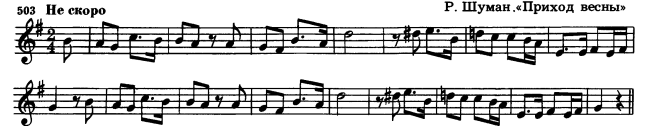 